Будущая женщина,или как правильно воспитывать девочку  Существенные отличия девочек от мальчиков: 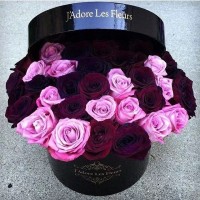 • У девочек выше кожная чувствительность, т. е. их больше раздражает телесный дискомфорт, и они более отзывчивы на прикосновения.• Девочки более чувствительны к шуму.• Игры девочек чаще опираются на «ближнее» зрение: они раскладывают перед собой свои «сокровища» (куклы, тряпочки, украшения) и играют в ограниченном пространстве, им достаточно маленького уголка.• Для девочек важно, кто их оценивает и как, т. е. они более заинтересованы в эмоциональном общении со взрослыми, им необходимо знать, какое они произвели впечатление.• Девочки часто, во что бы то ни стало, стремятся отстоять собственное мнение.• Девочки чаще всего истощаются эмоционально.• Девочки белее устойчивы, приспособляемы к предлагаемым условиям.Самые распространённые ошибки, допускаемые при воспитании девочек:Недостаточный контакт с матерью в детстве не лучшим образом влияет на формирование чувство собственного достоинства и способность любить: «Я никому не нужна, никто меня не полюбит, если меня не любит даже мама».Ограничение физических контактов отца с дочерью может привести к формированию установки: «Я не понравлюсь ни одному мужчине, ведь даже папа не хочет сидеть рядом со мной».Суровое наказание за участие в драках, в мальчишеских играх и т. д. из-за опасения, что девочка может вырасти не женственной, грубой, агрессивной и т. п., не сможет предотвратить возможное появление указанных черт.Представления, что девочка обязательно должна быть послушной, безропотной, тихой, часто приводит к тому, что она будет терпеть в будущем психологический и физический дискомфорт, не в силах что-то изменить.Частые объяснения типа: «Ты же девочка, поэтому должна…» - приводят к тому, что у дочери пропадает всякое желание принадлежать к женскому полу, и она стремится быть как мальчик.Рекомендации по воспитанию девочек:• Рассказывайте девочкам про ваших родственниц и знакомых, которых вы считаете достойным образцом для подражания.• Приводите примеры из жизни известных героинь. В них немало примеров женской доброты, чистоты, самоотверженности, милосердия.• Чаще предоставляйте девочке возможность проявлять заботу о ком-то. И, конечно, отметайте это: признание заслуг – огромный стимул для ребёнка.• Если девочка часто проявляет «разбойничьи выходки», постарайтесь занять её в подвижных, спортивных играх.• Гармоничные и нежные отношения с отцом очень важны, потому что любая женщина ищет будущего мужа, ориентируясь именно на этот детский опыт взаимоотношений.• Приучайте девочку к домашнему труду, но в разумных пределах. Иначе, выйдя замуж, вопреки ожиданиям она может сказать: «Ну вот, теперь можно и отдохнуть!»• Мама должна очень трепетно относиться к растущей в семье девочке, являться для неё примером во всём. Заниженная самооценка у взрослой женщины почти всегда является результатом недостаточной любви матери в детстве или её излишней критичности и требовательности.• С детства приучайте девочку следить за собой и за порядком в своей комнате.• Для нормального развития девочке необходимо не только получить определённый набор умений и навыков, но и научить строить отношения с мальчиками.• Следует избавиться от гендерных стереотипов, например таких, как: «Мальчики – более способные математики». С раннего детства девочке лучше слышать от взрослых: «Девочки в математике могут достичь больших высот» и т. д.• Проявление черт характера, которые по традиции называют мужскими, у девочки во многом связано с темпераментом и индивидуальными особенностями личности. Поэтому девочка может играть в те игры, которые ей нравятся, даже с применением «мальчишеских» атрибутов.• Нужно помнить, что образ своей куклы ребёнок переносит на себя. Подбирайте для девочки кукол с нежными лицами и ролевыми позициями: кукла-мама, кукла-отец, кукла-ребёнок.